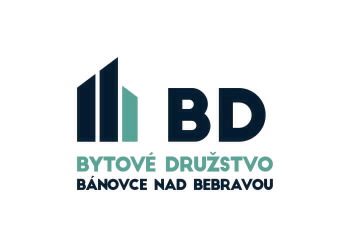 D O H O D Ao zániku spoločného nájmu družstevného bytu a spoločného členstva manželov v zmysle  Stanov čl. 27 Stanov Bytového družstva Bánovce nad BebravouÚčastník dohody v 1. rade:Meno  a priezvisko: 	……………………………………………………………………………..Dátum narodenia:	…………………………………………………………………………….Bytom: 		…………………………………………………………………………….aÚčastník dohody v 1. rade:Meno  a priezvisko: 	……………………………………………………………………………..Dátum narodenia:	…………………………………………………………………………….Bytom: 		…………………………………………………………………………….I.1. Účastník Dohody v 1. rade a Účastník dohody v 2. rade uzavreli túto dohodu o zániku spoločného nájmu družstevného bytu  a spoločného členstva manželov.II.2. Manželstvo účastníkov dohody bolo rozvedené rozhodnutím Okresného súdu ...................................................... č. ................................... dňa............................., ktoré nadobudlo právoplatnosť dňa ......................V zmysle čl. 27 stanov Bytového družstva Bánovce nad Bebravou sa účastníci dohody dohodli, že po rozvode manželstva zostane členom družstva :	(meno a priezvisko)	................................................................................................s právom nájmu ........ izbového družstevného bytu na ........ podlaží, vchod .........,  ul. ........................ ............................ v ...................................................................................... .3. Zánik nájmu pre (meno a priezvisko) ............................................................ nadobudol účinnosť dňom.........................III.1. Vzájomné finančné vyrovnanie zostatkovej hodnoty členského podielu k predmetnému družstevnému bytu sme si vyporiadali v rámci vyporiadania bezpodielového spoluvlastníctva manželov a nemáme voči sebe ani voči družstvu žiadne finančné nároky plynúce z tejto dohody.IV.1. Účastníci dohody vyhlasujú, že túto dohodu uzatvorili na základe ich slobodnej a vážnej vôle, dobrovoľne, dohoda nebola uzavretá v tiesni, ani za nápadne nevýhodných podmienok, jej obsahu porozumeli a vlastnoručne ju podpísali. 2. Táto dohoda je vyhotovená v troch vyhotoveniach, jedno vyhotovenie pre účastníka dohody č. 1, jedno vyhotovenie pre účastníka dohody č. 2 a jedno vyhotovenie pre Bytové družstvo Bánovce nad Bebravou. V........................................ dňa..............................................................................				............................................podpis bývalého manžela 				podpis bývalej manželkyPodpisy účastníkov dohody musia byť úradne overené! 